Kedves Barátom!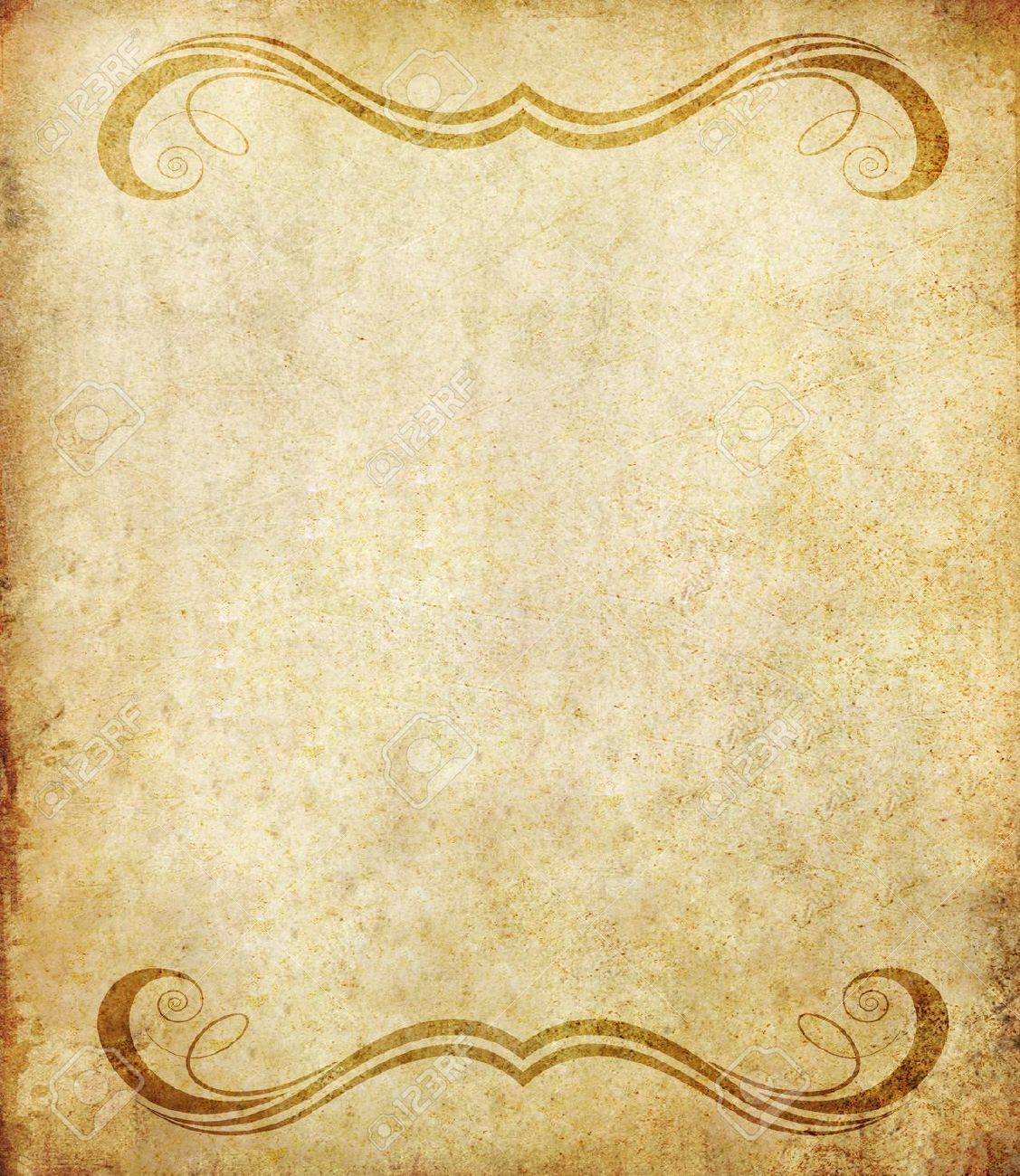 Harmadnapja vettem a levelet, hogy ügyemet kivizsgálni szándékozának. Ez ügy kimenetele igen kétséges, élek-e tovább vagy halok. E kétség gyötör szűntelen.Barátom, aki a 21. században élsz, az irodalomtörténet munkása leendsz, reménnyel vágyom rá, hogy a magyar literatúrában járatos légy. Igen óhajtanám, hogy kedved jőne Csongor és Tündémet színpadra vinni. Gyengéi mellett van annyi becs s valódiság e darabban, hogy figyelmező kritikára lesz érdemes korodban is.Úgy hiszem, hasznos leend a tanulság, mely belőle vehető, amiért az ember minden országot bejárni képes. A felnőtt sokaságot félrevezetheti az arany, a tudományokban való elmélyülés, az uralkodói hajlam, de a gyermek még formálható, a végveszélytől  tán megmenthető. Az ég felé törni, a tökéletest, a szív szenvedelmét keresni mindenkor szent gondolat. E nemes cél lebegjen szemeid előtt! A világot hiábavalóságokkal untatni bűn.A siker egyébiránt nem kerül el, ha színészeidet jól válogatád meg. Vizsgáld meg természetüket, mi több bennük, az ördögi vagy a tündéri, lelkük földön vagy égben járó-e! A többit bízd az Isten adta tehetségre!  Mindegyik tiszta beszédű legyen! Nyelvünk eddig is igen sokat változa, ezután is sokat fog. Ha szabadabb időkre van kilátás, s a cenzúra nem rémít, találj utat a nyelv érthetővé tételéhez. A közönség kívánatára megengedj mindent, mit az idők szava kíván, de nem rontá le a végkicsengést. Hanem az Éj megszólaljon, mint most! Ez lényege, filozófiája e műnek.Állíts szép díszletet a színpadon körbe! Számot vetvén a tudományok haladtával a dagerottípia segítségedre leend. A jövendő tán képzeletünk képeit is jelenvalóvá teheti. Úgy gondolám, az időben egymást követő képek, mint valóságos mozgó folyam jelenhetének meg.Óh, bárha láthatnám, hogy éltem nem volt hiába! Számot vetvén mostani helyzetemmel, reménylenem szabad csak, hogy mire a 20. század végső pontjára hág, győzni fognak a jók, s él a sajtószabadság.Kelt az 1850-ik évben							  V. M. 